Wkrętarki na Ceneo.plCzy remont musi kojarzyć się z tym co długie i czasochłonne? Nic bardziej mylnego! Każdy domowy majsterkowicz powinien mieć przy sobie urządzenie, które sprawi, że przykręcenie śruby czy wywiercenie otworu w ścianie odbędzie się w tempie błyskawicznym! Co to takiego? Odpowiedzią na to są <b>wkrętarki na Ceneo.pl</b>!Wkrętarki na Ceneo.pl, czyli obowiązkowe wyposażenie każdego majsterkowiczaUsterki i różnego rodzaju awarie zdarzają się nam na co dzień. Jak się przed tym ustrzec? Niezwykle ważne jest to, aby skompletować w swoim domu wyposażenie, które pozwoli Ci w szybkim czasie uporać się z problemem. Przykładem tego są wkrętarki na Ceneo.pl, gdzie znajdziesz szeroki asortyment urządzeń niezbędnych do przeprowadzenia jakiegokolwiek remontu, czy prac wykończeniowych. To obowiązkowe wyposażenie każdego majsterkowicza, a także wszystkich osób, którym zależy na wygodzie i komforcie użytkowania. 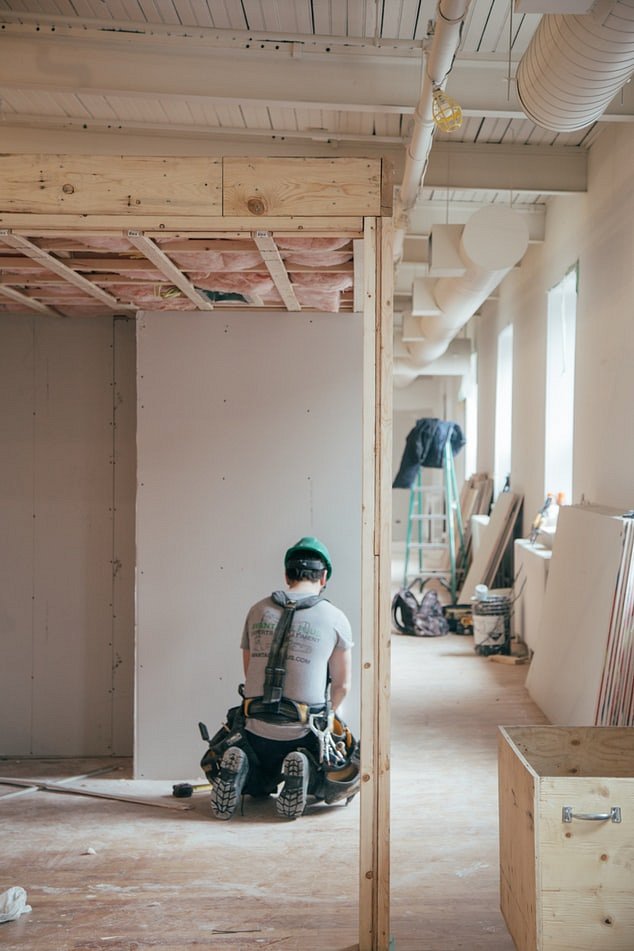 Czym kierować się przy wyborze? Inwestując swoje pieniądze w zakup elektronarzędzi, warto mieć na uwadze kilka aspektów, dzięki którym możemy mieć pewność, że urządzenie posłuży nam na lata. Po pierwsze, należy sprawdzić moc narzędzia, równie ważną kwestią jest pojemność akumulatora, dzięki czemu możemy dowiedzieć się, jak długo możemy korzystać ze sprzętu. Jeśli szukasz sprzętu, który sprawdzi się na co dzień, zapoznaj się z ofertą dostępną na stronie. Wkrętarki na Ceneo.pl - co wybierasz? 